　〇（20XX）〇〇（おさん・おさん・おうちの）　　　　　　　　　　　　　　　　　　　　　　　　　　　〇〇　　　　　　　　　　　　　　　　　　　　　　　　　　　　　　　　　　　〇〇　〇〇のおらせに るに を しますどもと いっしょに てください。 ることが できないときは、に してください。１．  　　　　（20XX） 　 　（ ）　　　　 　　  ～　 　　 　　　　　　　　　　　　　　　　　　　　　　　　　　　　　　　　　　　　　　　　※　　　　　　　　　までに　てください。２．  　　　○○ 　３.の 　　※を します。る に を みがいて きてください。4. すもの：　（いて　きて ください）5.その（１） ってくるもの・ども：うわぐつ、  ： をってきてください。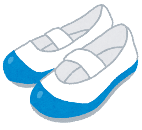 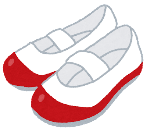 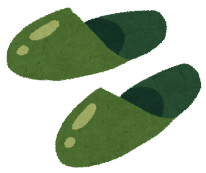 （２）どもの・どもが で たり いだり できるで てください。・を して きてください。　（３） 　□あります　〈の〉←　ここに　を　とめてください。□ありません 　で　に　ないでください。　（４） ることが できない ・ることが できないとき、れるときは　まるに に　してください。・に なったときや、があるときは　ないでください。そして、に してください。〇〇 　　TEL　　　　（　　　　）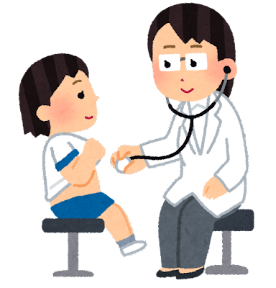 ※の 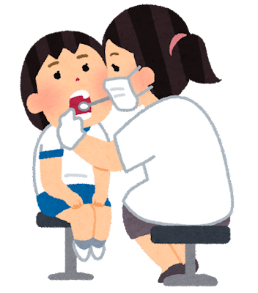 ※の 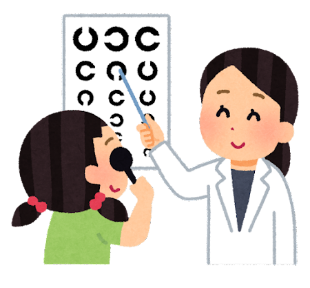 ※の　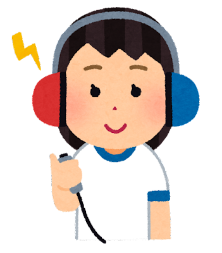 ※の 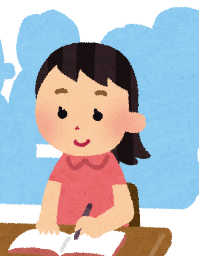 ※な 